Приложение 3г. p'j.i Прпкача Мин 'ччТ'!)омра <:!'.Н1Я>! РФ 01 30.09.201! №532)	Государственная	инспекция	труда в Воронежской области	(наименование органа государственного контроля (надзора) или органа муниципального контроля)■V397906 Воронежская обл., г. Лиски,ул. Островского, д. 17	 11	22	"	сентября 20 16 г.(место составления акта)	(дата составления акта)БЮДЖЕТНОЕ УЧРЕЖДЕНИЕ ВОРОНЕЖСКОЙ ОБЛАСТИ "ЛИСКИНСКИЙ ДОМ-ИНТЕРНАТ ДЛЯ ПРЕСТАРЕЛЫХ И ИНВАЛИДОВ"	15:30	(время составления акта)АКТ ПРОВЕРКИорганом государственного контроля (надзора), органом муниципального контроля юридического лица, индивидуального предпринимателя № 6-6360-15-ПВ /202/4/1 /6/202/34/2По адресу/адресам:	397906	Воронежская	обл..	г. Лиски, ул. Островского. д. 17	(место проведения проверки)На основании: распоряжения о проведении проверки от 19.09.2016 г. № 6-6360-15-ИВ /202/4/1/6/202/34/.k Желтухиной И. В. - заместителя руководителя Государственной инспекции труда в Воронежской области	 		(вид документа с указанием реквизитов (номер, .ига ))была проведена внепчановая выездная проверка в отношении:	    (плановая/внеплановая,	документарная» выездная) 	   _	__			БЮДЖЕТНОЕ УЧРЕЖДЕНИЕ ВОРОНЕЖСКОЙ'ОБЛМЛ	'щш'-ИНТЁрЕаТДЛЯ ПРЕСТАРЕЛЫХ И ИНВАЛИДОВ ". БУ ВО ’ЛИСКИНСКИЙ ДОМ-ИНТЕРНА Т "(наименование юридического лица, фамилия, имя, отчество (последнее - при наличии)ОГРН 1023601510613. ИНН 3652002341, ОКВЭЛ Я5.31   предоставление социальных v<-,vr ,■обеспечением проживания	 		индивидуального предпринимателя)Дата и время проведения проверки:“	” 	 20	г. с _ час. _ мин. до	час.	мин.	Продолжительность“	” 	 20	г. с 	 час.	мин. до 	 час.	 мин. Продолжительность(заполняется в случае проведения проверок филиалов, представительств. «Чкичичкинмх етрукт) рных
подразделений юридического лица или при осуществлении деятельности ишшидчалыюго предпринимателяпо нескольким адресам)Общая продолжительность проверки:	 1	день	/2	часа	(рабочи х дней/ч асов)Акт составлен:	Государственной	инспекцией	труда	в	Воронежской	области(наименование органа государственного контроля (надзора) или органа муниципального контроля)15-30С копией распоряжения/приказа о проведении проверки ознакомлены):(заполняется при проведении выездной проверки) ШелуХШШ Е.Н.19.09.2016 г.(фамилии, инициалы, подпись, дата, время)Дата и номер решения прокурора (его заместителя) о согласовании проведения проверки:(заполняется в случае необходимости согласования проверки с органами прокуратуры)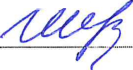 Приложение 3P'J.l I’lpHKil'Ul Ml!!! 'KOiiiASipO iiUJ 1 ПVi РФ от 30.09.201 i №532)	Государственная	инспекция	труда в Воронежской области	(наименование органа государственного контроля (надзора) или органа муниципального контроля.)397906 Воронежская обл., г. Лиски,ул. Островского, д. 17	 "	22_" __ сентября 20 16_ г.(место составления акта)	(дата	составлен нм акта)БЮДЖЕТНОЕ УЧРЕЖДЕНИЕ ВОРОНЕЖСКОЙОБЛАСТИ "ЛИСКИНСКИЙ ДОМ-ИНТЕРНА Т ДЛЯ ПРЕСТАРЕЛЫХ И ИНВАЛИДОВ"	15:30	(время составления акта)АКТ ПРОВЕРКИ органом государственного контроля (надзора), органом муниципального контроля юридического лица, индивидуального предпринимателяК» 6-6360-15-ПВ /202/4/1 /6/202/34/2 По адресу/адресам:	397906	Воронежская	обл.,	г. Лиски, ул. Островского, д. 17	(место проведения проверки)На основании: распоряжения о проведении проверки от 19.09.2016 г. М> 6-6360-15-ПВ/202/4/1/6/202/34/'Л Желтухиной И. В. - заместителя руководителя Государственной инспекции труда в Воронежской области	  ___	__(вид документа с указанием реквизитов (номер, дата))была проведена вне/тановая выездная проверка в отношении:	  _ (плановая/внеплановая, документарная/выездная) 	  ___			бюджелюеУчрежШнйе вороншскойоШысш упкШГпскйй лом-ишерпатДЛЯ ПРЕСТАРЕЛЫХ И ИНВАЛИДОВ ". БУ ВО ’ЛИСКИНСКИЙ ДОМ-1 ШТЕРНА Т "(наименование юридического лица, фамилия, имя, отчество (последнее - при наличии)ОГРН 1023601510613. ИНН 3652002341. ОКВЭД S5.3J .. пра)огти(псннс епцитьныу iy / г.- гобеспечением проживания	 		индивидуального предпринимателя)Дата и время проведения проверки:“	”	20	г.	с	час.	мин.	до	час.	мин.	Продолжительность“	”	20	г.	с	  час.	мин. до 	 час.	 _ мин. Продолжительность(заполняется в случае проведения проверок филиалов, представительств, обоотшеинмх струил риых
подразделений юридического лица или при осуществлении деятельности тливидяалыюго предпринимателяпо нескольким адресам)Общая продолжительность проверки:	 1	день	/2	часа	(рабочих дней/часов)Акт составлен:	Государственной	инспекцией	труда	в	Воронежской	области(наименование органа государственного контроля (надзора) или органа муниципального контроля)15-30Дата и номер решения прокурора (его заместителя) о согласовании проведения проверки:С копией распоряжения/приказа о проведении проверки ознакомлены):(заполняется при проведении выездной проверки) ШвлухШШ Е.Н.19.09.2016<(фамилии, инициалы, подпись, дата, время)(заполняется в случае необходимости согласования проверки с органами прокуратуры)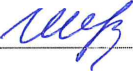 Лицо(а), проводившее проверку: государственный инспектор труда (по охране труба)	(фамилия, имя. отчество (последнее- при наличии), должность должностного лица (должностных лиц), проводившего (их) проверку; в случаеСеменов Александр Николаевичпривлечения к участию в проверке экспертов, экспертных организаций указываются фамилия, имена, отчества (последнее •• при наличии),
должности экспертов и/или наименования экспертных организаций с указанием реквизитов свидетельства оо аккредитации и
наименование органа по аккредитации, выдавшего свпдьчсльсгво)При проведении проверки присутствовали: Шелухина Елена Николаевна   директор БУ ВО"ЛИСКИНСКИЙДОМ-ИНТЕРНАТ "(фамилия, имя, отчество (последнее - при наличии), должность руководителя, иного должностного лица (должностных лиц) или
уполномоченного представителя юридического лица, уполномоченного представителя индивидуального предпринимателя,
уполномоченного представителя еаморегулпруемон организации (в случае проведения проверки члена
саморегулнруемоП организации), присутствовавших при проведении мероприятий по проверке)В ходе проведения проверки:установлено, что в БУ ВО "ЛИСКИНСКИЙ ДОМ-ИНТЕРНАТ " и \ момент проверки работают 28
наемных работника, иностранных наемных работников, наемных работников моложе 18 лет нет.
выявлены нарушения обязательных требований или требований, установленных муниципальными
правовыми актами (с указанием положений (нормативных) правовых актов):(с указанием характера нарушений; лиц. допустивших нарушения!выявлены несоответствия сведений, содержащихся в уведомлении о начале осуществления
отдельных видов предпринимательской деятельности, обязательным требованиям (с указанием положений
(нормативных) правовых актов): указанные несоответствия не выявлены.выявлены факты невыполнения предписаний органов государственного контроля (надзора), органов
муниципального контроля (с указанием реквизитов выданных предписаний):	указанныефакты не установлены. 	  __ __   	Запись в Журнал учета проверок юридического лица, индивидуального предпринимателя,
проводимых органами государственного контроля (надзора), органами муниципального контроля внесена(заполняется при проведении выездной проверки):А.НСеменов	с	ЦЛ	—	Е.Н.Шелухина{подпись проверяющего)	(подпись	уполномоченног^представителя юридического лица,индивидуал ыго го предпр! i ни м а теля. е го у пол помочен ноге \ и ре лета в 11 тел я»ЙСурнал учета проверок юридического лица, индивидуального предпринимателя, проводимых органами государственного контроля (надзора), органами муниципального контроля, отсутствует (заполняется при проведении выездной проверки):(подпись проверяющего)Прилагаемые документы:(подпись уполномоченною представителя юридического лица, индивидуального предпринимателя, его уполномоченного представителя).МкнИ0ТЙЯе?80 TOvr.5Подписи лиц. проводивших проверку:главный государственный инспектор труда (по охране труда) Семенов А.Н.P00Ji:и’см'Ж ©ЗДяЬяииЙ'-■?!£	0.;.7-и	•	Р.'УТрУЛ)*>:уаарстй$нн«я инспекция груда
йВоронежской областиriefiHbiM ГООуД»-1рСТВйН'ИЫН инспектор груда
'по охоане труда >Семенов А.Н.    ">«гопаС актом проверки ознакомлен (а), копию акта со всеми приложениями получил(а):Шелухина Елена Николаевна - директор БУ ВО "ЛИСКИНСКИЙ ДОМ-ИНТЕРНАТ "(фамилия, имя. отчество (последнее- при наличии), должность руководителя, иного должностного лица или уполномоченного представителя юридического лица, индивидуального предпринимателя, его уполномоченного представителя)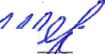 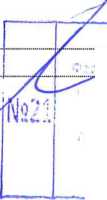 Пометка об отказе ознакомления с актом проверки:(подпись уполномоченного должностного липа (лиц), проводившего проверку)